Klaipėdos „Gintaro“ baseinas, 25 metrai, 5 takai					   	       2018.02.10-11 d.d. nėrimas - moterys1	Diana Žalionytė			01	00:20.34		KSM		3	Kaunas2	Aleksandra Ščerbina		02	00:20.74		KSM		3	Klaipėda3	Brigita Bėrontaitė		01	00:20.93		KSM		3	Klaipėda4	Neda Vasiliauskaitė		02	00:21.07		I		4	KlaipėdaDNS	Sabina Žilinska			05	neatvyko į startą				LVJC nėrimas – vyrai1	Karolis Daugėla			97	00:18.27		I		4	Klaipėda2	Daniil Šulc			01	00:18.60		I		4	LVJC3	Mikas Jankeliūnas		01	00:19.67		I		4	LVJC4	Gytis Budinas			99	00:19.88		I		4	Klaipėda5	Deividas Nikulin			00	00:20.21		II		5	VMSC6	Artiom Gontar			99	00:20.84		II		5	VMSC7	Grigorij Grinčenko		01	00:23.73		III		6	KlaipėdaDSQ	Aras Šniaukas			03	diskvalifikuotas				Klaipėda50 m plaukimas su Bi-pelekais - moterys1	Laura Vareikaitė			95	00:23.69		KSM		3	Klaipėda2	Neda Vasiliauskaitė		02	00:24.17		KSM		3	Klaipėda3	Diana Žalionytė			01	00:24.90		KSM		3	Kaunas4	Ieva Žuromskaitė			93	00:25.03		KSM		3	Kaunas5	Selina Čepaitė			03	00:25.49		KSM		3	Kaunas6	Eglė Čipkutė			02	00:25.72		I		4	VMSC7	Milda Emužytė			02	00:25.79		I		4	Klaipėda8	Danielė Stankevičiutė		01	00:26.50		II		5	VMSC9	Vanesa Norkaitė			01	00:26.65		II		5	VMSC10	Ksenija Tretjakova		01	00:26.98		II		5	VMSC11	Maritana Dneprovskaja		01	00:29.93		II		5	Klaipėda12	Jekaterina Kuperina		05	00:31.84		III		6	Klaipėda13	Mira Gozbenko			04	00:32.54		III		6	Klaipėda14	Evelina Sturupaitė		07	00:33.50		IV		7	Klaipėda15	Ariana Syčiovaitė		08	00:34.30		IV		7	Klaipėda16	Ieva Fliminaitė			05	00:34.50		IV		7	Klaipėda17	Gabija Ščebedaitė		05	00:36.83		IV		7	Kaunas50 m plaukimas su Bi-pelekais - vyrai1	Egidijus Lunskis			95	00:20.43		SM		2	Klaipėda2	Oskar Sevriuk			00	00:22.48		I		4	LVJC3	Aleksandr Zubkov		99	00:22.74		I		4	VMSC4-5	Gytis Budinas			99	00:22.98		I		4	Klaipėda	Dominyk Kislovski		02	00:22.98		I		4	LVJC6	Titas Knabikas			98	00:23.72		II		5	Kliapėda7	Dominykas Pertikas		99	00:23.95		II		5	VMSC8	Aringas Petravičius		00	00:24.16		II		5	VMSC9	Grigorij Grinčenko		01	00:24.37		II		5	Klaipėda10	Artūras Kavalčinskas		01	00:24.42		II		5	VMSC11	Aleksandras Plotnikovas		00	00:24.45		II		5	Klaipėda12	Motiejus Liakas			03	00:24.87		II		5	Klaipėda13	Kazimieras Šopaga		02	00:27.35		II		5	Klaipėda14	Vytautas Šarnauskas		01	00:27.40		II		5	LŠS15	Rokas Stankevičius		04	00:27.59		II		5	Kaunas16	Kristupas Neniškis		01	00:27.82		II		5	Klaipėda17	Karolis Dambrauskas		86	00:27.93		II		5	LŠS18	David Dneprovskij		04	00:28.30		III		6	Klaipėda19	Henrikas Budrikas		03	00:28.62		III		6	Klaipėda20	Ernestas Brilys			03	00:28.81		III		6	Klaipėda21	Juozas Šopaga			03	00:29.91		III		6	Klaipėda22	Nojus Grigalius			03	00:31.57		III		6	LŠS23	Arnas Ramanauskas		03	00:32.17		III		6	LVJC24	Jonas Stankus			04	00:32.22		III		6	LŠS25	Jokūbas Viršilas			04	00:32.32		III		6	Klaipėda26	Jan Jakubovskij			05	00:32.71		IV		7	Klaipėda27	Mantas Cerkaitis			05	00:32.80		IV		7	Klaipėda28	Danis Kuprelis			06	00:32.95		IV		7	Klaipėda29	Aleksej Petrakov			05	00:32.96		IV		7	Klaipėda30	Nedas Karžinauskas		05	00:32.98		IV		7	Klaipėda31	Tomas Bėrontas			06	00:35.30		IV		7	Klaipėda plaukimas su pelekais - moterys1	Gabrielė Stepanovaitė		01	00:46.90		SM		2	Klaipėda2	Aleksandra Ščerbina		02	00:49.18		I		4	Klaipėda3	Austėja Starukaitė		03	00:49.48		I		4	Klaipėda4	Alantė Vanagaitė			07	01:13.75		V		8	Klaipėda5	Evelina Sturupaitė		07	01:19.81		VI		9	KlaipėdaDNS	Sabina Žilinska			05	neatvyko į startą				LVJC plaukimas su pelekais - vyrai1	Daniel Šulc			01	00:45.04		I		4	LVJC2	Mikas Jankeliūnas		01	00:46.25		I		4	LVJC3	Dominik Kislovski		02	00:48.82		II		5	LVJC4	Aleksej Devkš			02	00:49.38		II		5	VMSC5	Gytis Budinas			99	00:50.00		II		5	Klaipėda6	Mykolas Petrauskas		04	01:00.04		IV		7	Klaipėda7	Arnas Ramanauskas		03	01:06.69		V		8	LVJC8	Aleksej Petrakov			05	01:10.35		VI		9	Klaipėda plaukimas su Bi-pelekais - moterys1	Laura Vareikaitė			95	01:54.21		SM		2	Klaipėda2	Neda Vasiliauskaitė		02	01:59.78		KSM		3	Klaipėda3	Austėja Straukaitė		03	02:04.94		KSM		3	Klaipėda4	Selina Čepaitė			03	02:06.56		I		4	Kaunas5	Vanesa Norkaitė			01	02:07.05		I		4	VMSC6	Eglė Čipkutė			02	02:07.13		I		4	VMSC7	Ieva Žuromskitė			93	02:08.77		I		4	Kaunas8	Danielė Stankevičiutė		01	02:12.19		I		4	VMSC9	Ksenija Tretjakova		01	02:18.77		II		5	VMSC10	Alantė Vanagaitė			07	02:39.48		III		6	Klaipėda11	Maritana Dneprovskaja		01	02:41.40		IV		7	Klaipėda12	Evelina Sturupaitė		07	02:53.55		V		8	Klaipėda13	Gabija Ščebedaitė		05	02:55.88		V		8	Kaunas plaukimas su Bi-pelekais - vyrai1	Karolis Daugėla			97	01:40.99		SM		2	Klaipėda2	Egidijus Lunskis			95	01:44.27		SM		2	Klaipėda3	Aleksandr Zubkov		99	01:51.59		KSM		3	VMSC4	Oskar Sevriuk			00	01:56.44		I		4	LVJC5	Dominykas Pertikas		99	01:56.68		I		4	VMSC6	Deividas Nikulin			00	01:57.19		I		4	VMSC7	Artiom Gontar			99	01:57.28		I		4	VMSC8	Aringas Petravičius		00	02:01.20		I		4	VMSC9	Grigorij Grinčenko		01	02:01.73		I		4	Klaipėda10	Aleksandras Plotnikovas		00	02:03.58		II		5	Klaipėda11	Titas Knabikas			98	02:04.13		II		5	Klaipėda12	Artūras Kavalčinskas		01	02:08.07		II		5	VMSC13	Ernestas Brilys			02	02:17.64		II		5	Klaipėda14	Motiejus Liakas			03	02:20.23		II		5	Klaipėda15	Kazimieras Šopaga		02	02:24.67		III		6	Klaipėda16	Kristupas Neniškis		01	02:27.87		III		6	Klaipėda17	Rokas Stankevičius		04	02:30.59		IV		7	Kaunas18	David Dneprovskij		04	02:33.10		IV		7	Klaipėda19	Henrikas Budrikas		03	02:34.06		IV		7	Klaipėda20	Aleksej Petrakov			05	02:35.22		IV		7	Klaipėda21	Jokūbas Viršilas			04	02:41.33		IV		7	Klaipėda22	Jan Jakubovskij			05	02:42.35		IV		7	Klaipėda23	Nedas Karžinauskas		05	02:42.69		IV		7	Klaipėda24	Mantas Cerkaitis			05	02:46.61		IV		7	Klaipėda25	Juozapas Šopaga			03	02:47.07		V		8	Klaipėda26	Tomas Bėrontas			06	02:57.41		V		8	Klaipėda27	Danis Kuprelis			06	02:59.92		V		8	Klaipėda400 m plaukimas su pelekais - moterys1	Gabrielė Stepanovaitė		01	03:57.01		KSM		3	Klaipėda2	Austėja Straukaitė		03	04:17.05		II		5	Klaipėda3	Aleksandra Ščerbina		02	04:17.28		II		5	Klaipėda400 m plaukimas su pelekais - vyrai1	Aivaras Šalkauskas		86	03:21.78		SM		2	LVJC2	Aleksej Devkš			02	04:02.41		II		5	VMSC3	Aras Šniaukas			03	04:21.66		III		6	Klaipėda4x50 m estafetinis plaukimas su Bi-pelekais – moterys1	KLAIPĖDA - I		Laura Vareikaitė		Neda Vasiliauskaitė		01:36.86				Austėja Straukaitė	Brigita Bėrontaitė     Naujas LR suaugusių rekordas2	KLAIPĖDA - II		Aleksandra Ščerbina	Gabrielė Stepanovaitė		01:46.55				Milda Emužytė		Maritana Dneprovskaja3	KAUNAS		Diana Žalionytė		Ieva Žuromskaitė			01:47.58				Gabija Ščebedaitė	Selina Čepaitė	4	KLAIPĖDA - III		Alantė Vanagaitė		Ariana Syčiovaitė		02:21.23				Evelina Sturupaitė	Mira Gozbenko4x50 m estafetinis plaukimas su Bi-pelekais – vyrai1	KLAIPĖDA - I		Egidijus Lunskis		Karolis Daugėla			01:27.42				Gytis Budinas		Titas Knabikas2	LVJC - I		Mikas Jankeliūnas	Daniil Šulc			01:29.34				Dominik Kislovski	Oskar Sevriuk3	VMSC			Dominykas Pertikas	Aringas Petravičius		01:33.23Deivydas Nikulin	Aleksandr Zubkov4	KLAIPĖDA - II		Motiejus Liakas		Aras Šniaukas			01:38.31				Grigorij Grinčenko	Aleksandras Plotnikovas5	KLAIPĖDA - III		Ernestas Brilys		Kristupas Neniškis		01:55.96				David Dneprovskij	Kazimieras Šopaga6	KLAIPĖDA - IV		Jan Jakubovskij		Aleksej Petrakov			02:09.02				Juozapas Šopaga		Danis Kuorelis50 m plaukimas su pelekais - moterys1	Aleksandra Ščerbina		02	00:21.52		KSM		3	Klaipėda2	Diana Žalionytė			01	00:21.95		KSM		3	Kaunas3	Brigita Bėrontaitė		01	00:22.09		KSM		3	Klaipėda4	Milda Emužytė			02	00:23.40		I		4	Klaipėda5	Eglė Čipkutė			02	00:24.01		II		5	VMSC6	Vanesa Norkaitė			01	00:26.47		III		6	VMSC7	Evelina Sturupaitė		07	00:31.64		V		8	Klaipėda8	Alantė Vanagaitė			07	00:31.97		V		8	Klaipėda9	Eva Virvilaitė			05	00:34.42		VI		9	Klaipėda50 m plaukimas su pelekais - vyrai1	Karolis Daugėla			97	00:18.87		KSM		3	Klaipėda2	Daniil Šulc			01	00:19.55		KSM		3	LVJC3	Dominik Kislovski		02	00:20.40		I		4	LVJC4	Deividas Nikulin			00	00:20.55		I		4	VMSC5	Gytis Budinas			99	00:21.72		I		4	Klaipėda6	Mikas Jankeliūnas		01	00:21.85		I		4	LVJC7	Aras Šniaukas			03	00:21.98		I		4	Klaipėda8	Aleksej Devkš			02	00:22.85		II		5	VMSC9	Aringas Petravičius		00	00:23.14		II		5	VMSC10	Grigorij Grinčenko		01	00:23.62		II		5	Klaipėda11	Aras Ramanuskas		03	00:28.01		II		5	LVJC12	Mykolas Petrauskas		04	00:28.83		IV		7	Klaipėda13	Aleksej Petrakov			05	00:29.66		IV		7	Klaipėda14	Tomas Bėrontas			06	00:31.28		V		8	Klaipėda100 m plaukimas su Bi-pelekais - moterys1	Laura Vareikaitė			95	00:51.17		SM		2	Klaipėda2	Neda Vasiliauskaitė		02	00:52.79		SM		2	Klaipėda3	Diana Žalionytė			01	00:54.90		KSM		3	Kaunas4	Selina Čepaitė			03	00:56.32		KSM		3	Kaunas5	Ėgle Čipkutė			02	00:57.46		I		4	VMSC6	Ieva Žuromskaitė			93	00:57.47		I		4	Kaunas7	Milda Emužytė			02	00:58.12		I		4	Klaipėda8	Danielė Stankevičiiutė		01	00:58.41		I		4	VMSC9	Lineta Matevičiūtė		81	01:06.38		II		5	LŠS10	Maritana Dneprovskaja		01	01:08.57		II		5	Klaipėda11	Alantė Vanagaitė			07	01:10.94		III		6	Klaipėda12	Ariana Syčiovaitė		08	01:16.96		III		6	Klaipėda13	Gabija Ščebedaitė		05	01:18.91		IV		7	Kaunas14	Evelina Sturupaitė		07	01:19.51		IV		7	Klaipėda100 m plaukimas su Bi-pelekais - vyrai1	Egidijus Lunskis			95	00:45.17		SM		2	Klaipėda2	Oskar Sevriuk			00	00:48.84		KSM		3	LVJC3	Aleksandr Zubkov		99	00:49.92		KSM		3	VMSC4	Dominykas Pertikas		99	00:51.59		I		4	VMSC5	Artiom Gontar			99	00:52.59		I		4	VMSC6	Titas Knabikas			98	00:53.25		I		4	Klaipėda7	Aringas Petravičius		00	00:54.01		I		4	VMSC8	Artūras Kavalčinskas		01	00:55.10		I		4	VMSC9	Aleksandras Plotnikovas		00	00:55.77		II		5	Klaipėda10	Rokas Stankevičius		04	01:01.64		II		5	Kaunas11	Kazimieras Šopaga		02	01:02.01		II		5	Klaipėda12	Ernestas Brilys			02	01:02.79		II		5	Klaipėda13	Karolis Dambrauskas		86	01:03.47		II		5	LŠS14	Vytautas Šarnauskas		01	01:03.63		II		5	LŠS15	Kristupas Neniškis		01	01:04.00		II		5	Klaipėda16	Henrikas Budrikas		03	01:05.33		III		6	Klaipėda17	David Dneprovskij		04	01:05.67		III		6	Klaipėda18	Jokūbas Viršilas			04	01:10.83		III		6	Klaipėda19	Jan Jakubovskij			05	01:12.18		III		6	Klaipėda20	Juozas Šopaga			03	01:12.28		III		6	Klaipėda21	Nojus Grigalius			03	01:12.83		IV		7	LŠS22	Jonas Stankus			04	01:13.90		IV		7	LŠS23	Mantas Cerkaitis			05	01:15.89		IV		7	Klaipėda24	Tomas Bėrontas			06	01:19.60		IV		7	KlaipėdaDNS	Arnestas Žilinski			01	neatvyko į startą				LVJC100 m povandeninis plaukimas - moterys1	Brigita Bėrontaitė		01	00:49.70		I		4	Klaipėda2	Austėja Straukaitė		03	00:50.58		I		4	Klaipėda3	Gabrielė Stepanovaitė		01	00:50.60		I		4	Klaipėda3	Lineta Matevičiūtė		81	01:23.59		VI		9	LŠS100 m povandeninis plaukimas - vyrai1	Mikas Jankeliūnas		01	00:45.58		II		5	LVJC2	Aras Šniaukas			03	00:54.31		III		6	Klaipėda3	Grigorij Grinčenko		01	00:59.85		IV		7	Klaipėda4	Karolis Dambrauskas		86	01:17.27		b/a		b/m	LŠS5	Vytautas Šarnauskas		02	01:25.13		-		-	LŠS6	Nojus Grigalius			03	01:37.69		-		-	LŠS7	Jonas Stankus			04	01:52.35		-		-	LŠSDNS	Artemij Sancevič			02	neatvyko į startą				Klaipėda200 m plaukimas su pelekais - moterys1	Gabrielė Stepanovaitė		01	01:46.30		SM		2	Klaipėda2	Brigita Bėrontaitė		01	01:50.56		KSM		3	Klaipėda3	Aleksandra Ščerbina		02	01:59.39		II		5	Klaipėda4	Alantė Vanagaitė			07	02:46.30		VI		9	Klaipėda5	Evelina Sturupaitė		07	03:02.71		b/a		b/m	Klaipėda200 m plaukimas su pelekais – vyrai1	Aivaras Šalkauskas		86	01:33.03		SM		2	LVJC2	Artiom Gontar			99	01:47.99		II		5	VMSC3	Daniil Šulc			01	01:48.76		II		5	LVJC4	Dominik Kislovski		02	01:48.91		II		5	LVJC5	Aleksej Devkš			02	01:52.60		II		5	Vilnius6	Arnas Ramanauskas		01	02:22.82		V		8	LVJC7	Mykolas Petrauskas		04	02:24.09		V		8	Klaipėda400 m plaukimas su Bi-pelekais - moterys1	Laura Vareikaitė			95	04:06.76	SM		2	Klaipėda								Naujas LR suagusių rekordas2	Selina Čepaitė			03	04:30.73		I		4	Kaunas 3	Vanesa Norkaitė			01	04:37.76		II		5	VMSC4	Danielė Stankevičiutė		01	04:41.18		II		5	VMSC5	Ieva Žuromskaitė			93	04:43.54		II		5	Kaunas6	Milda Emužytė			02	05:02.33		II		5	Klaipėda7	Gabija Ščebedaitė		05	06:23.52		V		8	Kaunas400 m plaukimas su Bi-pelekais – vyrai1	Karolis Daugėla			97	03:42.25	SM		2	Klaipėda								Naujas LR suagusių rekordas2	Deividas Nikulin			00	04:07.68		KSM		3	VMSC3	Dominykas Pertikas		99	04:17.31		II		5	VMSC4	Aleksandr Zubkov		99	04:19.22		II		5	VMSC5	Titas Knabikas			98	04:36.79		II		5	Klaipėda6	Artūras Kavalčinskas		01	04:38.15		II		5	VMSC7	Aleksandras Plotnikovas		00	04:48.31		IV		7	Klaipėda8	Ernestas Brilys			02	05:02.98		V		8	Klaipėda9	Kristupas Neniškis		01	05:39.41		V		8	Klaipėda10	Aleksej Petrakov			05	05:43.14		V		8	Klaipėda11	Jan Jakubovskij			05	05:46.78		V		8	Klaipėda12	Rokas Stankevičius		04	05:48.32		V		8	KaunasDNS	Oskar Sevriuk			00	neatvyko į startą				LVJC4x100 m estafetinis plaukimas su pelekais - moterys1	KLAIPĖDA - I			Gabrielė Stepanovaitė 	Brigita Bėrontaitė	03:12.71					Austėja Straukaitė	Aleksandra Ščerbina	2	VMSC - KAUNAS		Eglė Čipkutė		Danielė Stankevičiutė	03:43.78					Vanesa Norkaitė		Diana Žalionytė3	KLAIPĖDA - II			Milda Emužytė		Alantė Vanagaitė		03:43.79					Evelina Sturupsitė	Neda Vasilaisukaitė4x100 m estafetinis plaukimas su pelekais - vyrai1	LVJC				Mikas Jankeliūnas	Dominik Kislovski	02:56.42					Daniil Šulc		Aivaras Šalkauskas	2	KLAIPĖDA - I			Karolis Daugėla		Gytis Budinas		03:09.62					Egidijus Lunskis		Aras Šniaukas3	VMSC				Aleksej Devkš		Deividas Nikulin		03:14.87					Artiom Gontar		Aleksandr Zubkov	4	KLAIPĖDA - II			Grigorij Grinčenko 	Tomas Bėrontas		04:30.63					Mykolas Petrauskas	Aleksej PetrakovVaržybų vyr. teisėja								 Felicita Vaitkutė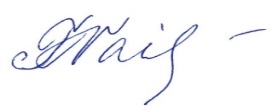 2018 METŲ LIETUVOS PLAUKIMO SU PELEKAIS ŽIEMOS ČEMPIONATOREZULTATAINr.Vardas, pavardėGimimo metaiRezultatasAtskyrisMPKomanda